Différentes légendes pouvant soutenir la planification d’un horaire qui respecte les besoins des enfants de 4 ans et 5 ans pour maximiser le potentiel d’un enseignement virtuel.Niveau d’engagement dynamique des enfants 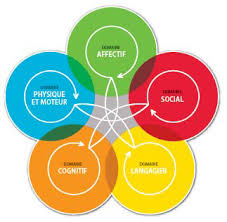  Passif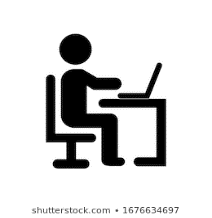 Intensité faible 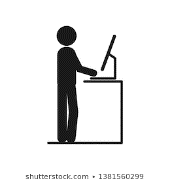 Intensité moyenne 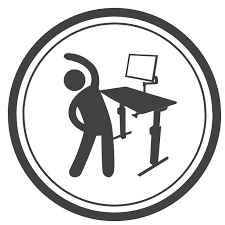 Intensité élevée 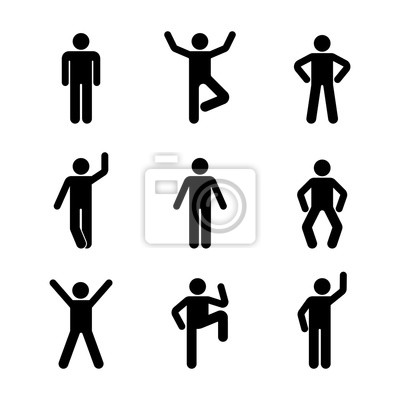 Activité qui sollicite peu de mouvements (ex. : l’enfant est assis) Activité qui sollicite un peu de mouvements (ex. : l’enfant est debout) Activité qui sollicite des mouvements de plusieurs parties du corps (ex. : l’enfant est essoufflé) Activité de grande énergie qui sollicite de grands mouvements et plusieurs parties du corps (ex. : l’enfant a le cœur qui bat vite) En groupeEn sous-groupeEn individuel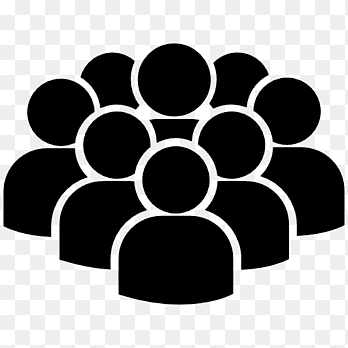 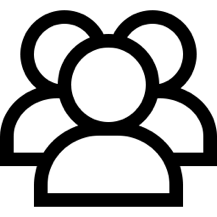 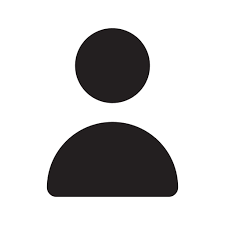 Selon la disponibilité des enfants et leur familleSelon la disponibilité des enfants et leur familleEn mode synchroneEn mode asynchrone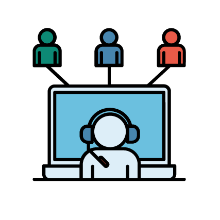 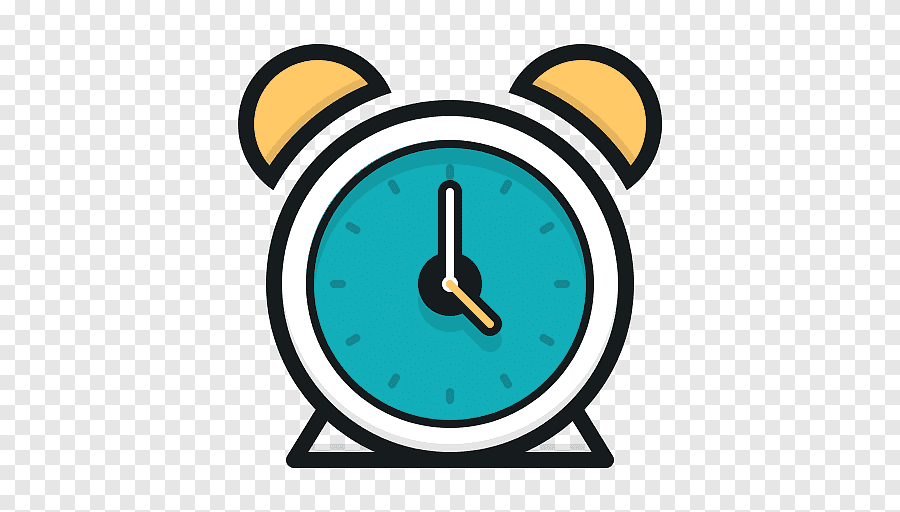 